26. DRŽAVNO NATJECANJE IZ KEMIJEOSNOVNA ŠKOLA SVETI MARTIN NA MURIOSNOVNA ŠKOLA ŠTRIGOVAMEĐIMURSKA ŽUPANIJA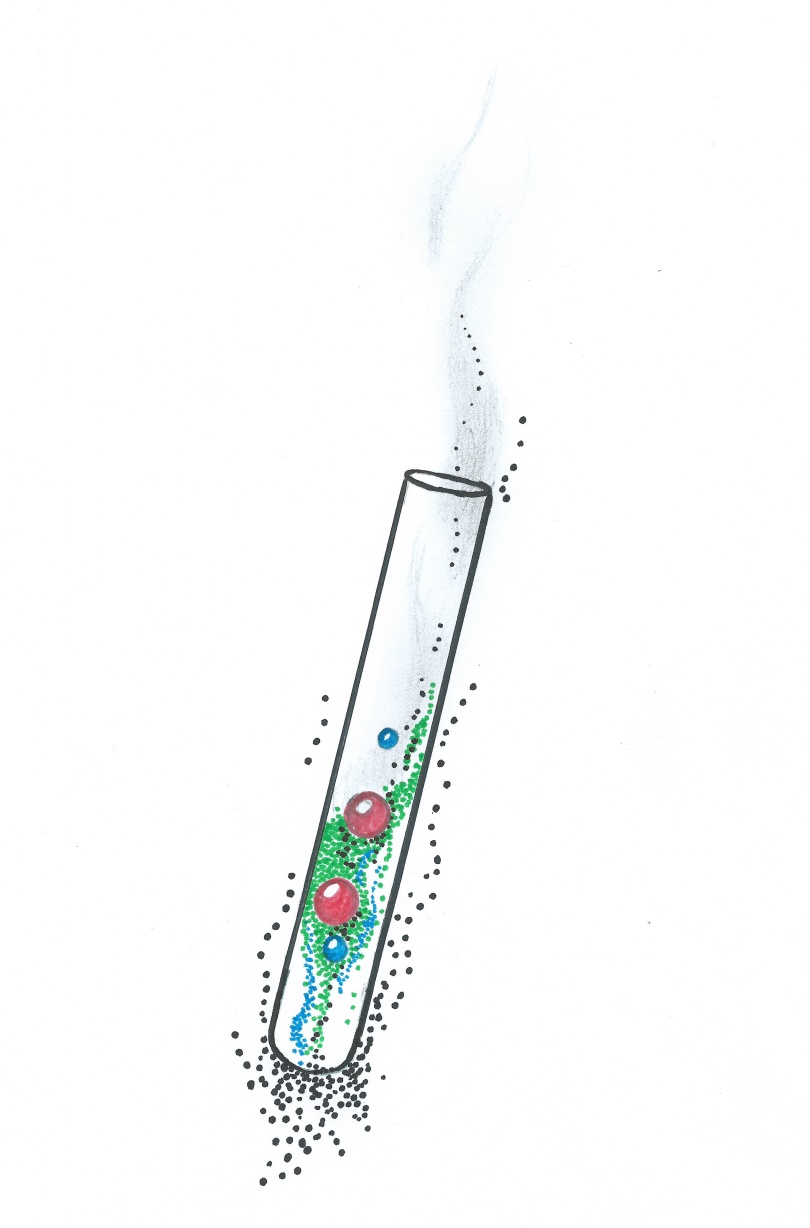 BILTEN 2. – 2017.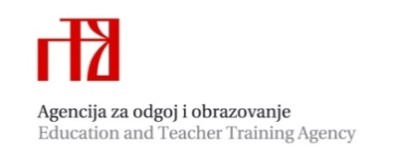 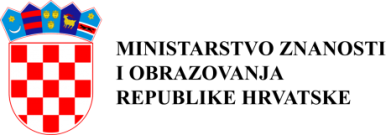 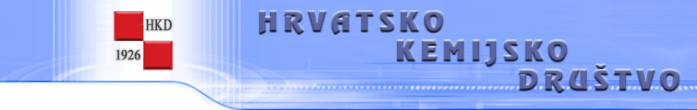 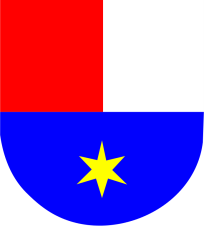 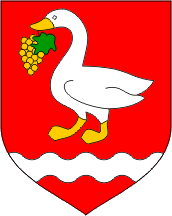 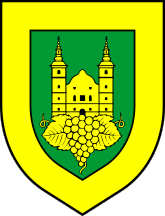 Konačni rezultati na Državnom natjecanju u Sv. Martinu na Muri 2017. godineSedmi razred   Osmi razred1.RAZRED SREDNJE ŠKOLE2. RAZRED SREDNJE ŠKOLE3. RAZRED SREDNJE ŠKOLE4. RAZRED SREDNJE ŠKOLESAMOSTALNI RADOVI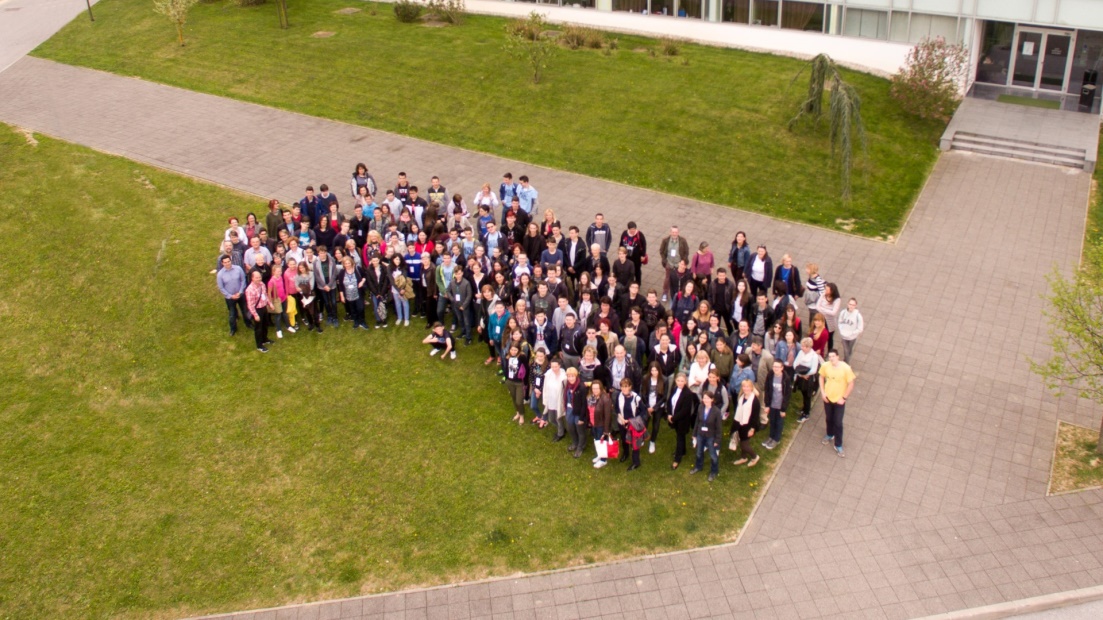 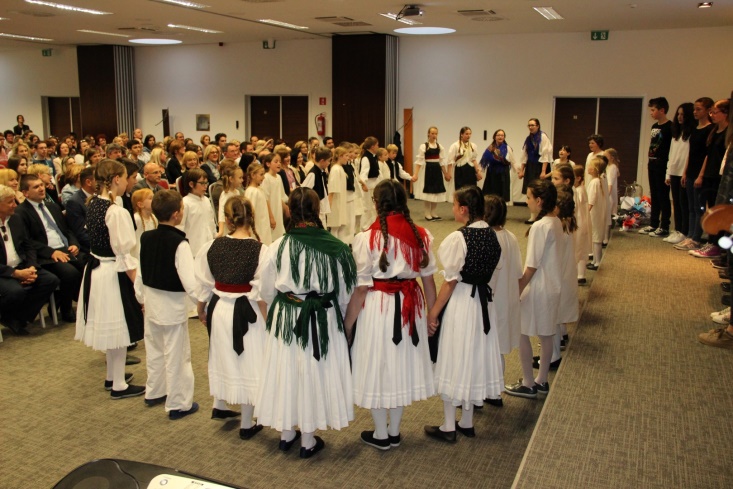 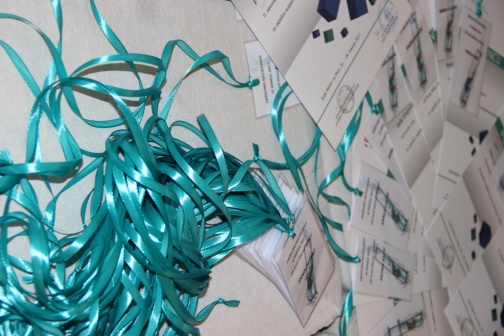 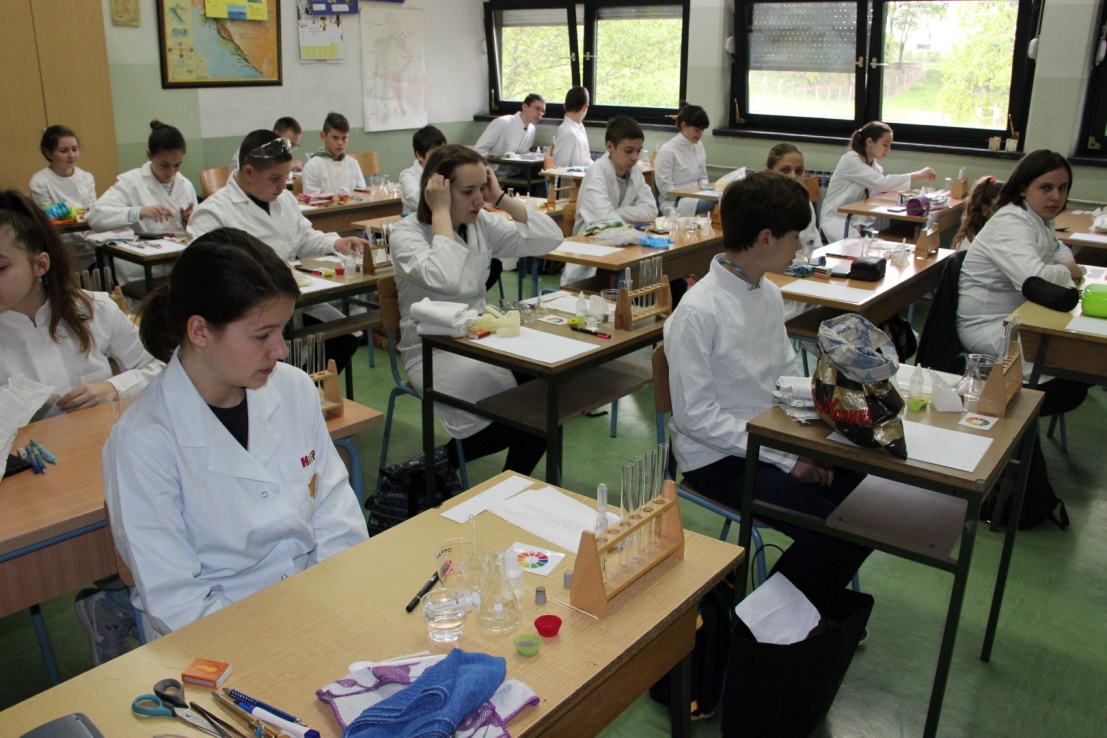 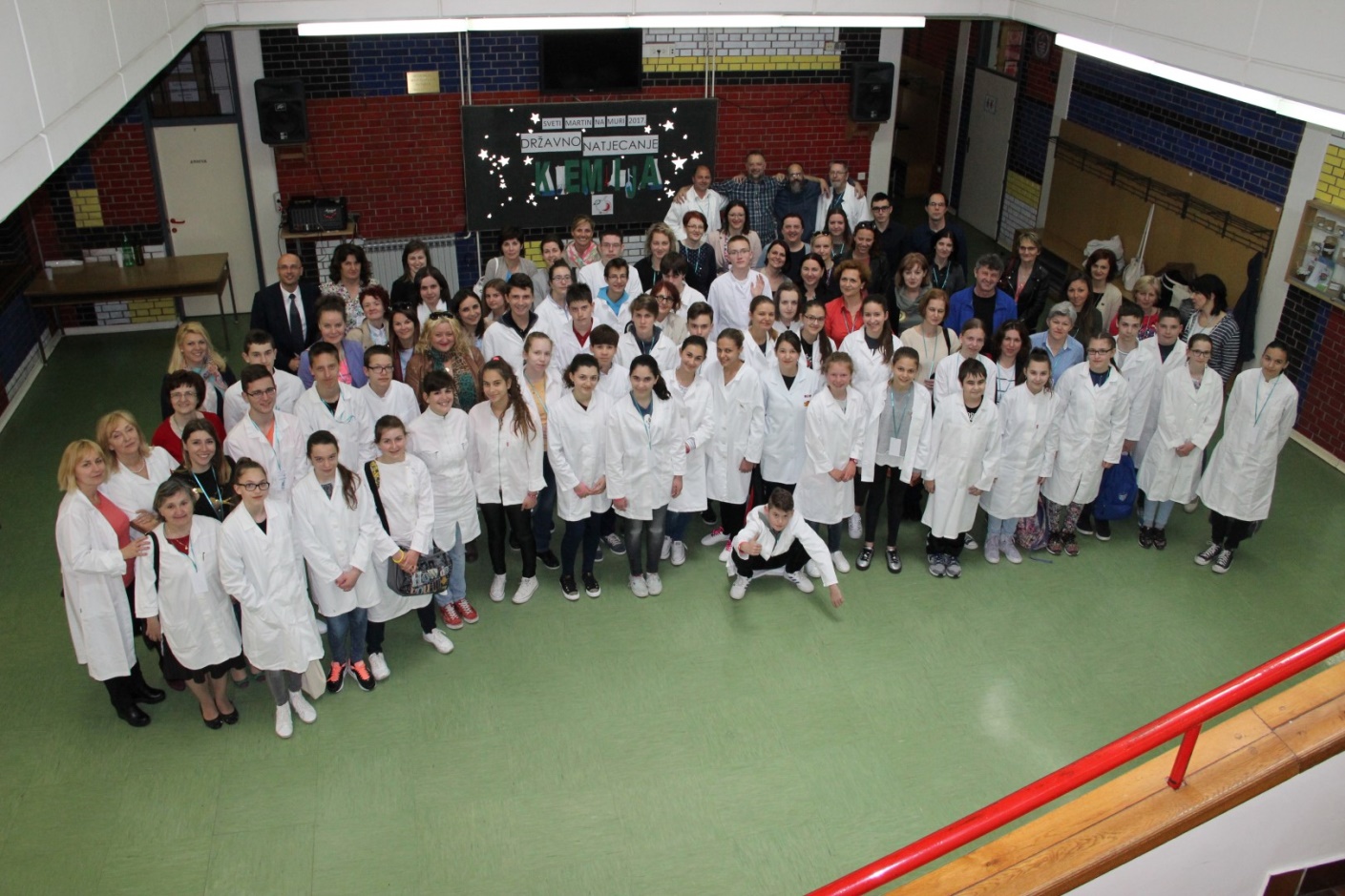 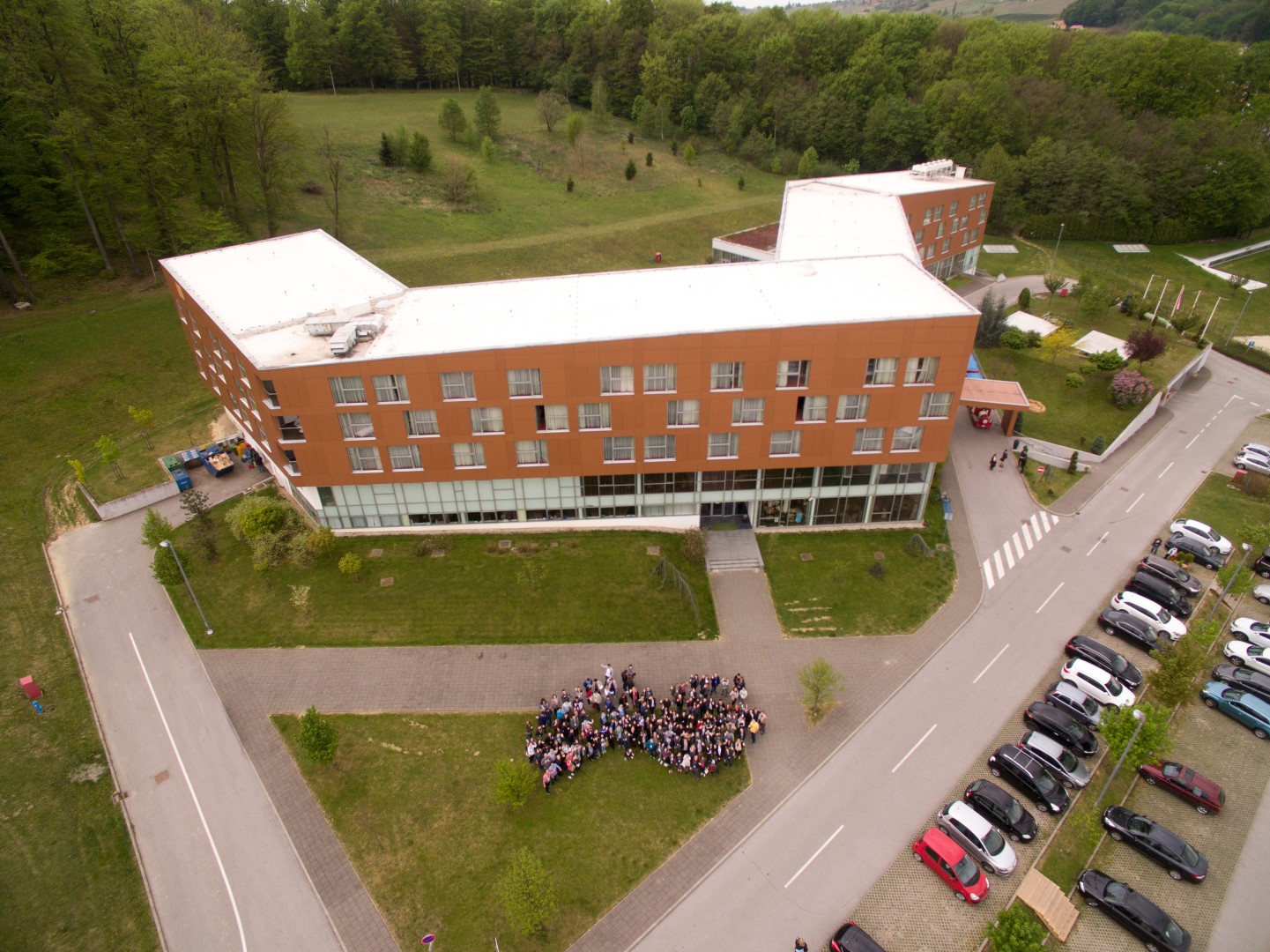 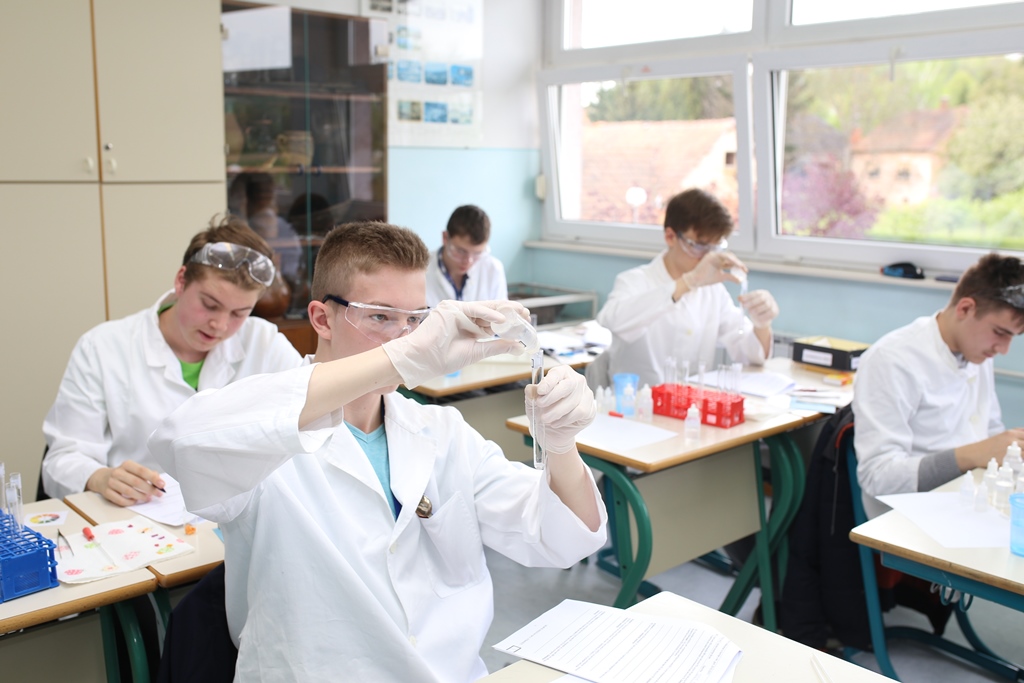 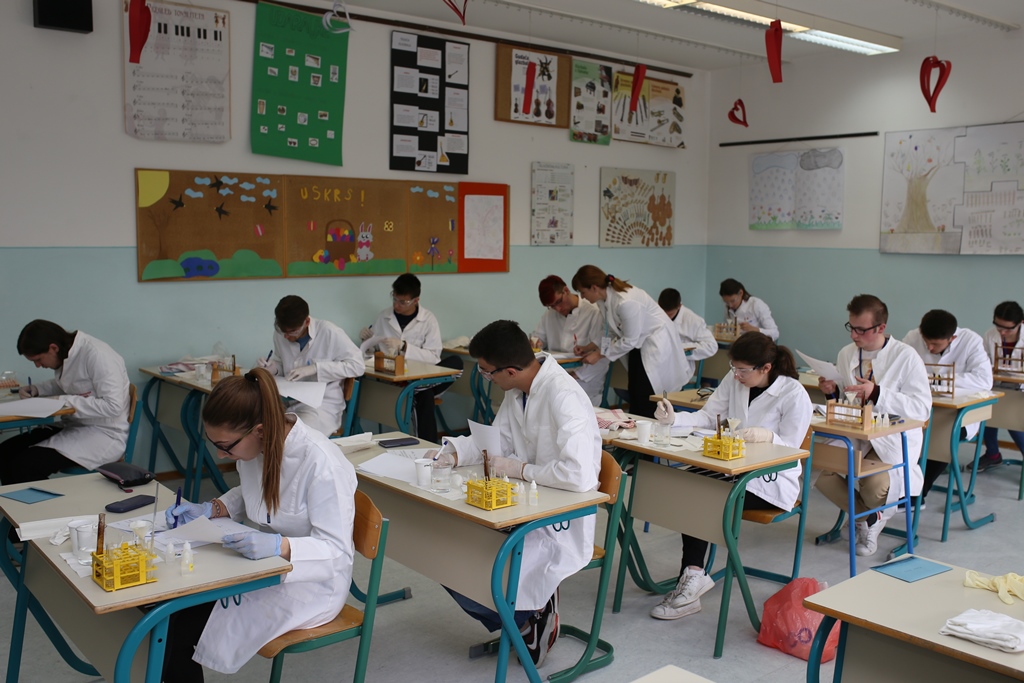 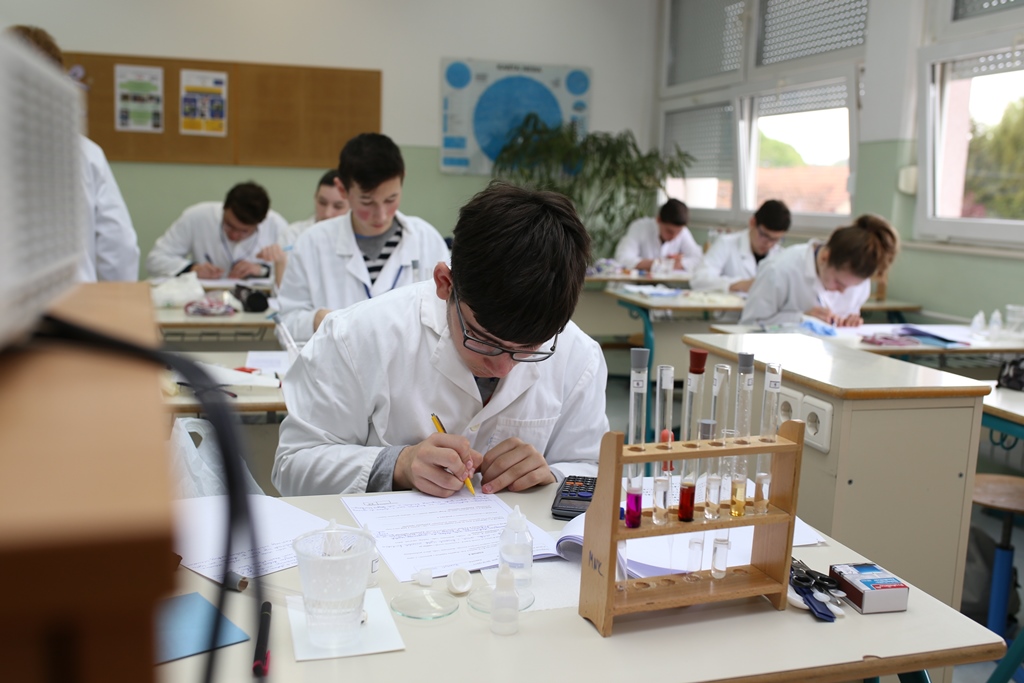 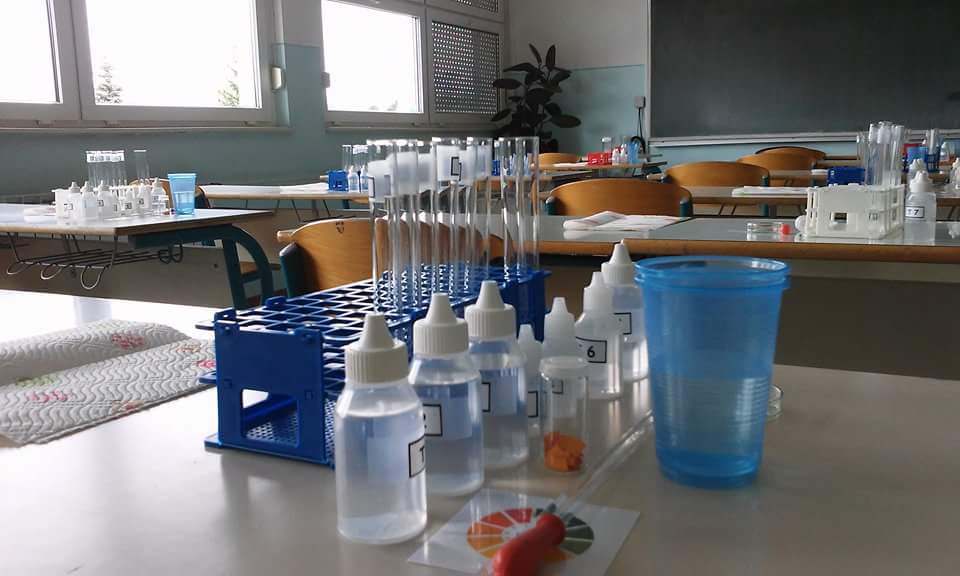 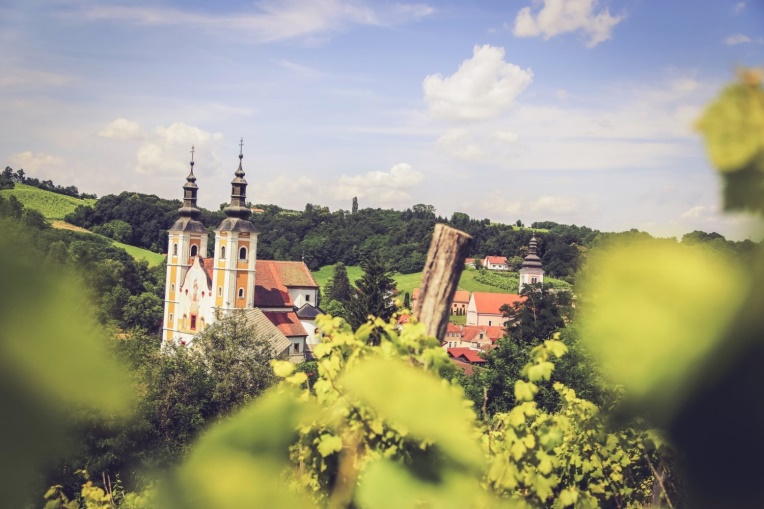 Donatori i sponzori :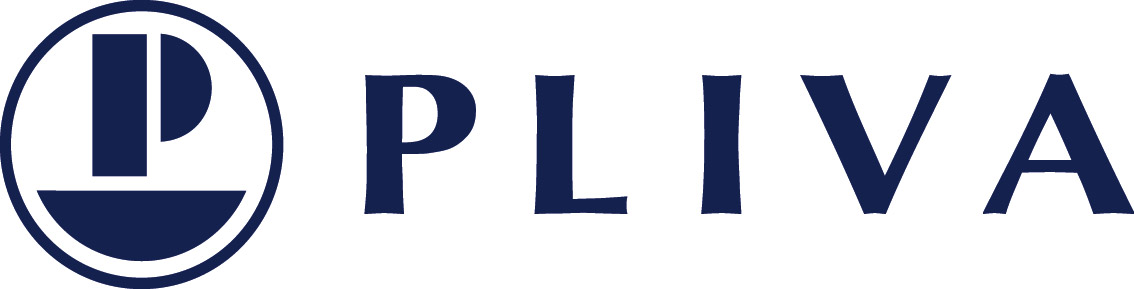 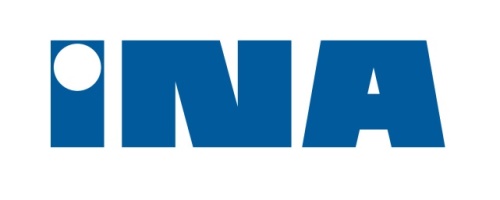 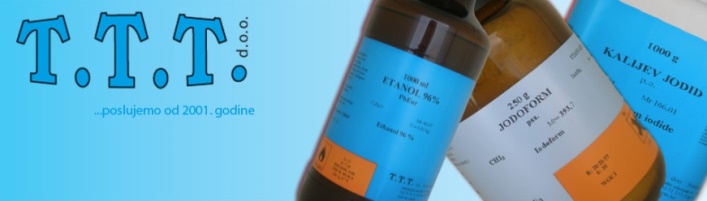 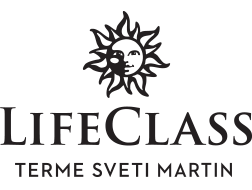 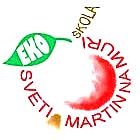 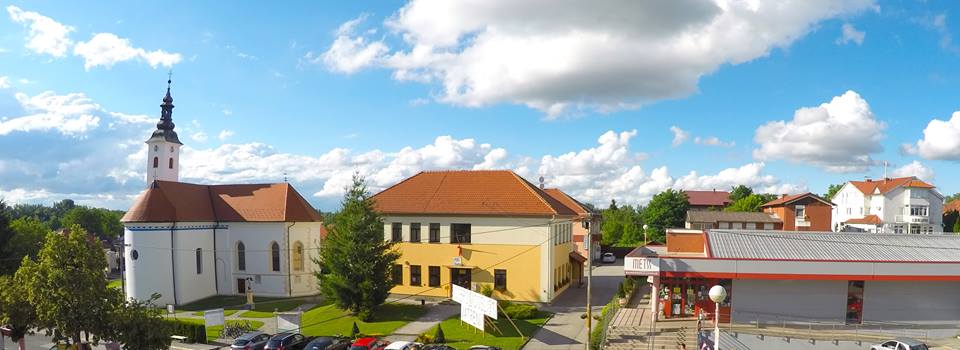 R.br.ImePrezimeIme mentoraPrezime mentoraŠkolaGradŽupanijaBod%Konačni poredak1MarijaKlampfl MihaelaVrbnjak Grđan VI. osnovna školaVaraždinVaraždinska93,13%12AndrejKovačić MartaGoričan OŠ Pavao BelasPrigorje BrdovečkoZagrebačka83,13%23PatrikPavić ĐurđicaLukić Strukan OŠ Ante KovačićaZagrebGrad Zagreb81,25%34EmaLovreković SnježanaStarčević Lovreković OŠ Petra PreradovićaPitomačaVirovitičko-podravska80,63%45DorijanLendvaj MartinaŽatečki OŠ PopovačaPopovačaSisačko-moslavačka78,75%56FilipCingulin VlatkaHusetović OŠ grofa Janka DraškovićaZagrebGrad Zagreb71,88%67MatteoZausnigAnđelkaZrakić-Potkonjak OŠ Viktora cara EminaLovranPrimorsko-goranska71,88%68LauraRogar VlatkaHusetović OŠ grofa Janka DraškovićaZagrebGrad Zagreb71,25%79PaulaJukić MihaelaVrbnjak Grđan VI. osnovna školaVaraždinVaraždinska70,00%810JelenaPenjinDanijelaTomac OŠ Stjepana KefeljeKutinaSisačko-moslavačka70,00%811FranPetrović ZrinkaŠamec OŠ GranešinaZagrebGrad Zagreb66,88%912TinaBlažičević AnaZeko Plazonić OŠ Zamet RijekaPrimorsko-goranska63,13%1013AnaJurčević MarijaMihalić OŠ BukovacZagrebGrad Zagreb63,13%1014FilipPremužić VesnaJeremić Premec OŠ Petar ZrinskiJalžabetVaraždinska63,13%1015DoraTežak MihaelaVrbnjak Grđan VI. osnovna školaVaraždinVaraždinska63,13%1016AndroJurić DarijaVištica OŠ Ivana MažuranićaVinkovciVukovarsko-srijemska61,88%1117ElenaBićanić KsenijaVujić OŠ Josipa KozarcaSlatinaVirovitičko-podravska61,25%1218SašaKrajnović SašaLakić OŠ VerudaPulaIstarska61,25%1219HrvojePetričević IrenaRadojčić OŠ Matka LaginjeZagrebGrad Zagreb59,38%1320LornaMilošević TeaGrubišić OŠ ŠijanaPulaIstarska56,88%1421PaulaHorvat DalijaSklepić-Capan II. osnovna škola ČakovecČakovecMeđimurska56,25%1522KarloLukšić IvanaVešligaj OŠ Augusta CesarcaKrapinaKrapinsko-zagorska56,25%15Rbr.ImePrezimeIme mentoraPrezime mentoraŠkolaGradŽupanijaBod%Konačni poredak1OlgaJerković PerićTanja PetračOsnovna škola Josipa Jurja StrossmayeraZagrebGrad Zagreb90,63%12MarkoPreočanin Anja BiruškiOsnovna škola Izidora KršnjavogaZagrebGrad Zagreb86,88%23MiaCrnogaj Anica BanovićOŠ Ksavera Šandora GjalskogaZagrebGrad Zagreb80,63%34MatkoTrupinić Ivan StojićOsnovna škola Matija Gubec CernikCernikBrodsko-posavska80,00%45AlisaPevecKarmen HolendaVI. Osnovna škola VaraždinVaraždinVaraždinska79,38%56HanaTretinjak Nikolina NovakOsnovna škola Ljudevita Gaja ZaprešićZaprešićZagrebačka78,75%67JakovVilić Nikolina NovakOsnovna škola Ljudevita GajaZaprešićZagrebačka78,75%68EmaHrebinec Vlatka HusetovićOsnovna škola grofa Janka DraškovićaZagrebGrad Zagreb75,63%79EditaLukić Ksenija PintarićII. Osnovna škola VaraždinVaraždinVaraždinska75,00%810BornaBračić Tanja PetračOsnovna škola Josipa Jurja StrossmayeraZagrebGrad Zagreb74,38%911AndreaMilanović Snježana ZdilarOsnovna škola dr. Ante StarčevićaZagrebGrad Zagreb68,75%1012JuricaRadović Silvana ČubrićOsnovna škola Kneginec GornjiKneginec GornjiVaraždinska65,63%1113MartaMatulić Nina StričevićOsnovna škola SpinutSplitSplitsko-dalmatinska65,00%1214EugenBošnjak Mirjana PeranovićOsnovna škola Vjekoslava NovakaZagrebGrad Zagreb63,13%1315MartinaBatur Marijana ŽderićOsnovna škola Petra ZrinskogZagrebGrad Zagreb62,50%1416KorinaKlampfl Karmen HolendaVI. Osnovna škola VaraždinVaraždinVaraždinska60,63%1517KatarinaCar Marijana ŽderićOsnovna škola Petra Zrinskog ZagrebGrad Zagreb59,38%1618MartinSikirić Marija KuštraOsnovna škola Josipa RačićaZagrebGrad Zagreb58,75%1719JelenaCepanec Leona KrižanovićOsnovna škola Milke TrnineKrižZagrebačka55,63%1820RobertBačani Nataša VađonOsnovna škola LudbregLudbregVaraždinska46,25%19Rbr.ImePrezimeIme mentoraPrezime mentoraIme školeGradŽupanijaBod%Konačni poredak1BrunoBertić Maja DošenGimnazija Matije Antuna ReljkovićaVinkovciVukovarsko-srijemska91,25%12BarbaraSumić Vesna DobronićIII. gimnazija SplitSplitsko-dalmatinska91,25%13LukaBulić Bračulj Marina LuetićIII. gimnazijaSplitSplitsko-dalmatinska88,75%24FilipMiočićRužica MiloševićGimnazija Jurja BarakovićaZadarZadarska88,13%35LukaListRadmila MoferdinGimnazija Fran Galović KoprivnicaKoprivničko-križevačka 86,88%46MarijanVišić Dubravka Ivić-BišćanXV. gimnazijaZagrebGrad Zagreb85,63%57AndreaKrižanić Lidija KlampflPrva gimnazija VaraždinVaraždinVaraždinska84,38%68PavelKliska Vanja NovakovićXV. gimnazijaZagrebGrad Zagreb76,25%79DarioPaler Dubravka Ivić-BišćanXV. gimnazijaZagrebGrad Zagreb76,25%710LukaSabolović Valentina KukasPrirodoslovna škola Vladimira PrelogaZagrebGrad Zagreb75,63%811MajaŠpoljarić Lidija KlampflPrva gimnazija VaraždinVaraždinVaraždinska75,63%812EmaMoškatelo Vanja NovakovićXV. gimnazijaZagrebGrad Zagreb75,00%913DavorDobrota Vanja NovakovićXV. gimnazijaZagrebGrad Zagreb73,75%1014TerezaUdovičić Dubravka Ivić-BišćanXV. gimnazijaZagrebGrad Zagreb72,50%1115NoelLakić Renata RuićGimnazija Franje PetrićaZadarZadarska67,50%1116MateoJakšić Margita DazgićGimnazija ŽupanjaŽupanjaVukovarsko-srijemska58,75%12Rbr.ImePrezimeIme mentoraPrezime mentoraNaziv školeGradŽupanijaBod%Konačni poredak1IvorVavra-Plavšić Marijana Žgela PutnikovićV. gimnazijaZagrebGrad Zagreb83,13%12ElizabetaGegić Revik NussXV. gimnazijaZagrebGrad Zagreb77,50%23MislavBarić Žana MatićIII. gimnazijaSplitSplitsko-dalmatinska73,75%34KarloMustać Elizabeta Dorkin-MilkovićGimnazija Franje PetrićaZadarZadarska70,00%45ToniIvanković Silvija KrnićIII. gimnazijaOsijek Osječko-baranjska 69,38%56MagdaTopić Vanja NovakovićXV. gimnazijaZagreb Grad Zagreb69,38%57MihaelGrdunac Jasminka ŽižaGimnazija KarlovacKarlovacKarlovačka68,13%68LucijaKovačević Ivana BilićV. gimnazija Vladimir NazorSplitSplitsko-dalmatinska66,88%79LukaMeštrović Gordana Pintarić-KovačGimnazija Ivana Zakmardija DijankovečkogKriževciKoprivničko-križevačka65,63%810HanaBilić Dubravka Ivić-BišćanXV. gimnazijaZagrebGrad Zagreb64,38%911FilipHorvat Ankica FusićGimnazija BjelovarBjelovarBjelovarsko-bilogorska63,13%1012MatejLonić Elizabeta Dorkin-MilkovićGimnazija Franje PetrićaZadarZadarska58,75%1113DominikTadić Miljenko AnićIII. gimnazija OsijekOsječko-baranjska57,50%1214DomagojTomičević Gordana Pintarić-KovačGimnazija Ivana Zakmardija DijankovečkogKriževciKoprivničko-križevačka57,50%1215DomagojPerković Marina LuetićIII. gimnazija SplitSplitsko-dalmatinska56,88%1316LiviaMazić-Palestrina Elizabeta Dorkin-MilkovićGimnazija Franje PetrićaZadarZadarska53,13%1417StjepanDolić Ksenija BedekovićIII. gimnazija ZagrebGrad Zagreb50,63%1518EnaPenić Jasminka ŽižaGimnazija KarlovacKarlovacKarlovačka43,75%1619GrigorTurniški Silvija KrnićIII. gimnazija  OsijekOsijekOsječko-baranjska42,50%17Rbr.ImePrezimeIme mentoraPrezime mentoraNaziv školeGradŽupanijaBod%Konačni poredak1IlijaSrpak LidijaKlampflI. Gimnazija VaraždinVaraždinska 92,5%12FilipKučas DanielaCinčić Prirodoslovna škola Vladimira PrelogaZagrebGrad Zagreb91,3%23MatkoPetrović IvanPetrović XV gimnazijaZagrebGrad Zagreb85,0%34MirkoDuvnjak DanielaCinčić Prirodoslovna škola Vladimira PrelogaZagrebGrad Zagreb82,5%45BornaŠimić RatkaLeko Gimnazija Matija MesićSlavonski BrodBrodsko-posavska 82,5%46GraciaGrabarić DavorkaMajetić Gimnazija Josipa Slavenskog ČakovecMeđimurska 81,3%57IvanBadrov IvanPetrović XV gimnazijaZagrebGrad Zagreb79,4%68LucijaBarešič RenataRuić Funčić Gimnazija Franje PetrićaZadarZadarska 76,9%79JankoČivić MarijaKatić III.gimnazija OsijekOsječko-baranjska 75,6%810AnaMrkonjić JanjaAničić-Dukić II. Gimnazija ZagrebGrad Zagreb73,1%911JurajCrneković ŽeljkaHadrović Srednja škola Ban Josip JelačičZaprešićGrad Zagreb72,5%1012AntonioKrivić ŽanaMatićIII. gimnazija SplitSplitsko-dalmatinska71,9%1113TeaArvaj MarijaKatić III.gimnazija OsijekOsječko-baranjska 67,5%1214LukaKošir DavorkaMajetić Gimnazija Josipa Slavenskog ČakovecMeđimurska 65,6%1315Aleksandra-SašaBožović LidijaKlampflI. Gimnazija VaraždinVaraždinska 62,5%1416IvanaBabić IvanPetrović XV gimnazijaZagrebGrad Zagreb61,9%1517TenaVideković MelitaBarić Tominac Gimnazija Matije Antuna ReljkovićaVinkovciVukovarsko-srijemska52,5%16Rbr.ImePrezimeIme mentoraPrezime mentoraNaziv školeGradŽupanijaBod%Konačni poredak1SilvestarMravlinčić SilvijaKrnić III. gimnazija OsijekOsječko-baranjska84,75%12LukaMesarić RevikNuss XV. gimnazijaZagrebGrad Zagreb78,63%23AleksLogožar DavorkaMajetić Gimnazija Josip SlavenskiČakovecMeđimurska74,88%34ZrinkoJurić MarijanaŽgela Putniković V. gimnazijaZagrebGrad Zagreb71,88%45VedranDubravec VesnaVrček Graditeljska, prirodoslovna i rudarska školaVaraždinVaraždinska 71,44%56DoraGrgurić DubravkaIvić-Bišćan XV. gimnazijaZagrebGrad Zagreb68,38%67IvanLisjak KataMarković Prirodoslovna škola Vladimira PrelogaZagrebGrad Zagreb61,19%78TeaBabić MargitaDazgić Gimnazija ŽupanjaŽupanjaVukovarsko-srijemska56,19%89StipeMadunović SilvijaKrnić III. gimnazijaOsijekOsječko-baranjska54,25%910LucaUdovičić RevikNuss XV. gimnazijaZagrebGrad Zagreb53,13%1011IgorBosanac AnkicaFusić Gimnazija BjelovarBjelovarBjelovarsko-bilogorska49,69%1112MartinĐevenica KsenijaBedeković III. gimnazijaZagrebGrad Zagreb49,25%1213MateaRabar PamelaBudicin Srednja škola Zvane ČrnjeRovinjIstarska 43,63%1314MarinaNeferanović MelitaBarić-Tominac Gimnazija M.A. ReljkovićaVinkovciVukovarsko-srijemska40,94%1415HelenaBeljan AnkicaFusić Gimnazija BjelovarBjelovarBjelovarsko-bilogorska31,25%1516BojanKuridža VesnaPavlenić SŠ Tina UjevićaKutinaSisačko-moslovačka30,19%1617DomagojŠarić DarijaMatić-Hess Gimnazija Matija MesićSlavonski BrodBrodsko-posavska28,81%17Rbr.Prezime, imeRazredMentorŠkolaŽupanijaNaslovBod%Konačni poredak1TUŠEK, Sara4. razred SŠDavorka MajetićGimn. J. Slavenskog, ČakovecMeđimurskaVarijacije Briggs-Rauscherove reakcije91,2512JUKIĆ, Lucija4. razred SŠLana ŠarićVII gimnazija, ZagrebGrad ZagrebOdređivanje peroksidnog broja maslinovog ulja85,0023BUDOR, Ivan3. razred SŠDaniela CinčićPrirodoslovna škola Vladimira PrelogaGrad ZagrebPriprava i analiza tetraetilamonijevih polijodida84,1734MAGNABOSCO, Antonio2. razred SŠGordana MajstorovićPrirodoslovna škola Vladimira PrelogaGrad ZagrebFazni dijagram ugljikova(IV) oksida81,6745RABAR Karmen4. razred SŠOlivera TadićMate Blažine, LabinIstarskaVoda je život78,3356KOVAČIĆ, Patrik3. razred SŠDubravka KardumPrirodoslovna škola Vladimira PrelogaGrad ZagrebOdređivanje masenog udjela vitamina C u farmaceutskom pripravku te u raznim napitcima i rasolu77,9267NIKIĆ, Luka3. razred SŠDaniela CinčićPrirodoslovna škola Vladimira PrelogaGrad ZagrebOdređivanje indeksa loma stakla75,8378ŠOPAR, Leon2. razred SŠTamara RihtavecTehnička skola ČakovecMeđimurskaVažnost početne temperature za kristalizaciju natrijevog acetata trihidrata67,928